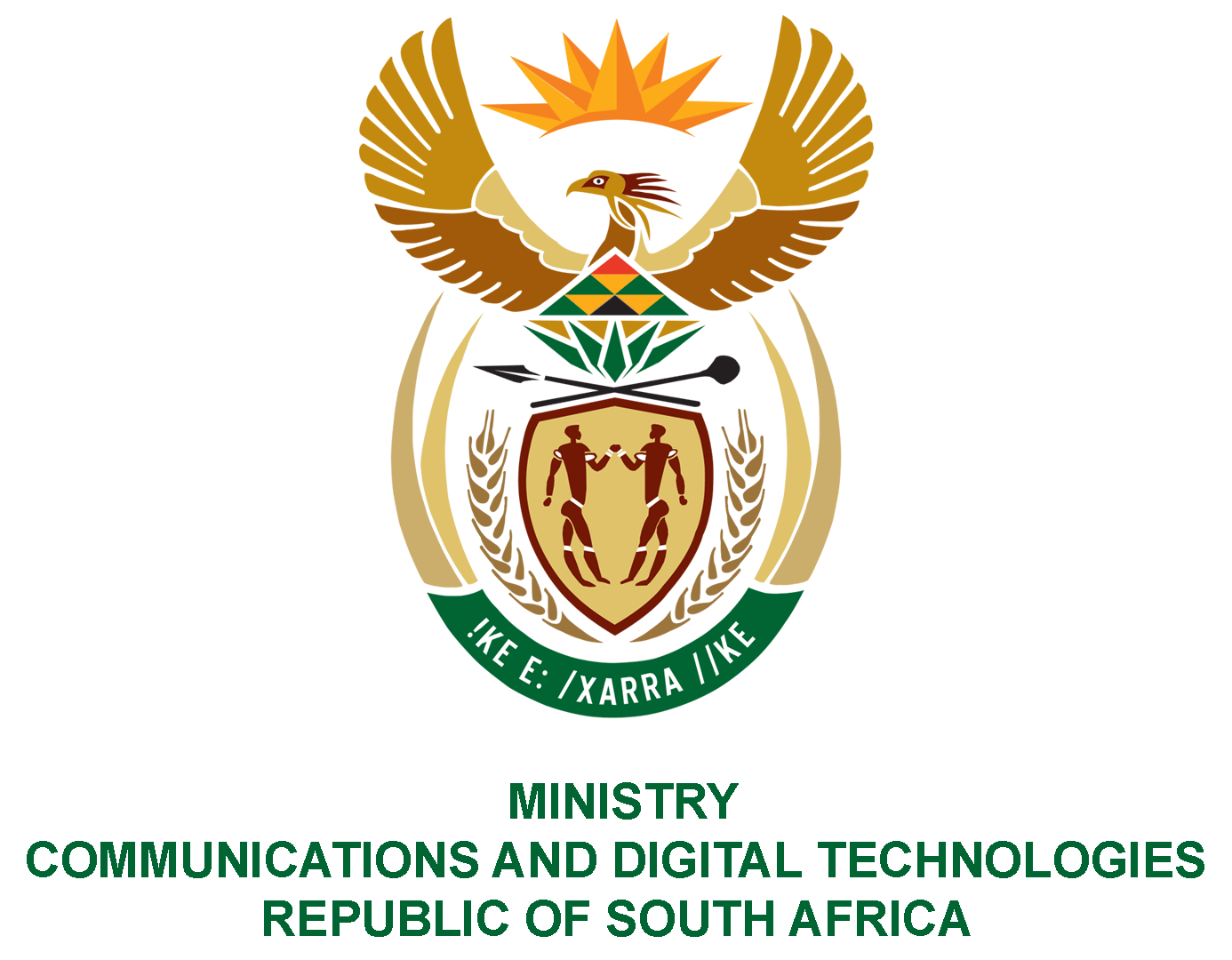 PARLIAMENT OF THE REPUBLIC OF SOUTH AFRICANATIONAL ASSEMBLYWRITTEN REPLYQUESTION NO: 2634DATE OF PUBLICATION:  6 November 2020QUESTION PAPER NO: 45DATE OF REPLY:  Mr C MacKenzie (DA) to ask the Minister of Communications: Whether the South African Post Office currently holds and / or has ever held a corporate membership at the Irene Country Club in Tshwane; if not, what is the position in this regard; if so, what are the relevant details with regards to the (a) date the membership was taken out, (b) duration of the membership and (c) total cost of the membership broken down into annual payments since the inception of the membership? NW3348EREPLY:I have been advised by the SAPO as follows: Yes, the SAPO has held a membership at the Irene Country Club.Initial membership commenced on 30/09/2012The membership was from 30/09/2012 to 01/08/2020, for the approximately 8 years.The total cost broken down into annual payments is as follows:SAPO further wishes to state that the last payment at the Irene Country Estate was in August 2019 and is terminated and will not be renewed under the circumstances. MS. STELLA NDABENI-ABRAHAMS, MP MINISTER OF COMMUNICATIONS AND DIGITAL TECHNOLOGIESYearAmountType2012/2013R79 036.80Annual Membership2013/2014R87 679.68Annual Membership2014/2015R87 679.68Annual Membership2015/2016R66 112.90Annual Membership2016/2017R71 102.55Annual Membership2017/2018R75 368.70Annual Membership2018/2019R70 079.67Annual Membership2019/2020R80 591.62Annual MembershipTOTALR617 651.60